МУНИЦИПАЛЬНЫЙ СОВЕТВНУТРИГОРОДСКОГО МУНИЦИПАЛЬНОГО ОБРАЗОВАНИЯГОРОДА ФЕДЕРАЛЬНОГО ЗНАЧЕНИЯ САНКТ – ПЕТЕРБУРГАМУНИЦИПАЛЬНЫЙ ОКРУГ СОСНОВАЯ ПОЛЯНА_____________________________________________________________     198264, Санкт-Петербург, ул. Пограничника Гарькавого, дом 22, корп. 3РЕШЕНИЕот __.__.2023 г. № ___Об утверждении Порядка размещения сведений о доходах, расходах, об имуществе и обязательствах имущественного характера лиц, замещающих муниципальные должности в Муниципальном Совете внутригородского муниципального образования города федерального значения Санкт-Петербурга муниципальный округ Сосновая Поляна, и членов их семей на официальном сайте МО Сосновая Поляна и предоставления этих сведений средствам массовой информации для опубликованияВ соответствии с ч. 6 ст. 8, ст. 12.1 Федерального закона от 25 декабря 2008 года 
№273-ФЗ «О противодействии коррупции», ст. 8 Федерального закона от 3 декабря 2012 года №230-ФЗ «О контроле за соответствием расходов лиц, замещающих государственные должности, и иных лиц их доходам», Федерального закона от 3 ноября 2015 года №303-ФЗ 
«О внесении изменений в отдельные законодательные акты Российской Федерации», 
п. 8 Указа Президента РФ от 08.07.2013 №613 «Вопросы противодействия коррупции», 
Указа Президента Российской Федерации от 15.07.2015 №364 «О мерах 
по совершенствованию организации деятельности в области противодействия коррупции», Уставом внутригородского муниципального образования города федерального значения Санкт-Петербурга муниципальный округ Сосновая Поляна, Муниципальный Совет решил:1. Утвердить Порядок размещения сведений о доходах, расходах, об имуществе 
и обязательствах имущественного характера лиц, замещающих муниципальные должности 
в Муниципальном Совете внутригородского муниципального образования города федерального значения Санкт-Петербурга муниципальный округ Сосновая Поляна, и членов их семей на официальном сайте МО Сосновая Поляна и предоставления этих сведений средствам массовой информации для опубликования, согласно приложению к настоящему Решению.2. Признать утратившим силу Решение Муниципального Совета от 05.06.2020 г.  
№40 «Об утверждении порядка размещения сведений о доходах, расходах, об имуществе 
и обязательствах имущественного характера лиц, замещающих муниципальные должности 
и должности муниципальной службы в Муниципальном Совете внутригородского муниципального образования города федерального значения Санкт-Петербурга муниципальный округ Соснова Поляна и членов их семей, на официальном сайте внутригородского муниципального образования города федерального значения 
Санкт-Петербурга муниципальный округ Сосновая Поляна и предоставления  этих сведений средствам массовой информации для опубликования».2.1. Признать утратившим силу Решение Муниципального Совета от 27.10.2021 
№80 «О внесении изменений (дополнений) в решение от 05.06.2020 №40 «Об утверждении Порядка размещения сведений о доходах, расходах, об имуществе и обязательствах имущественного характера лиц, замещающих муниципальные должности и должности муниципальной службы в Муниципальном Совете внутригородского муниципального образования Санкт-Петербурга муниципальный округ Сосновая Поляна и членов их семей, на официальном сайте внутригородского муниципального образования Санкт-Петербурга муниципальный округ Сосновая Поляна и предоставления этих сведений средствам массовой информации для опубликования».2.2. Признать утратившим силу Решение Муниципального Совета от 09.03.2022 №91 «О внесении изменений (дополнений) в решение от 05.06.2020 №40 Об утверждении Порядка размещения сведений о доходах, расходах, об имуществе и обязательствах имущественного характера лиц, замещающих муниципальные должности и должности муниципальной службы в Муниципальном Совете внутригородского Муниципального образования Санкт-Петербурга Муниципального округа СОСНОВАЯ ПОЛЯНА и членов их семей, на официальном сайте внутригородского муниципального образования Санкт-Петербурга муниципальный округ СОСНОВАЯ ПОЛЯНА и предоставления этих сведений средствам массовой информации 
для опубликования».3. Контроль за выполнением настоящего Решения возложить на Главу муниципального образования, исполняющего полномочия председателя Муниципального Совета 
МО Сосновая Поляна.4. Решение вступает в силу с момента официального опубликования (обнародования).Глава муниципального образования, исполняющий полномочия председателя Муниципального Совета МО Сосновая Поляна                                          С.Ю. ДавыдоваПриложение к Решению Муниципального Совета от __.__.2023 г. № ___Порядок размещения сведений о доходах, расходах, об имуществе и обязательствах имущественного характера лиц, замещающих муниципальные должности в Муниципальном Совете внутригородского муниципального образования города федерального значения Санкт-Петербурга муниципальный округ Сосновая Поляна, 
и членов их семей на официальном сайте МО Сосновая Поляна и предоставления этих сведений средствам массовой информации для опубликования1. Настоящий Порядок размещения сведений о  доходах, расходах, об имуществе 
и обязательствах имущественного характера  лиц, замещающих муниципальные должности 
в Муниципальном Совете внутригородского муниципального образования города федерального значения Санкт-Петербурга муниципальный округ Сосновая Поляна, и членов их семей на официальном сайте  МО Сосновая Поляна и предоставления этих сведений средствам массовой информации  для опубликования  (далее – Порядок) в соответствии 
с Федеральным законом от 25.12.2008 №273-ФЗ «О противодействии коррупции», Федеральным законом от 03.12.2012 №230-ФЗ «О контроле за соответствием расходов лиц, замещающих государственные должности, и иных лиц их доходам», Федеральным законом 
от 03.11.2015 года №303-ФЗ «О внесении изменений в отдельные законодательные акты Российской Федерации», Указом Президента Российской Федерации от 08.07.2013 №613 «Вопросы противодействия коррупции», Указом Президента Российской Федерации 
от 15.07.2015 №364 «О мерах по совершенствованию организации деятельности в области противодействия коррупции», Уставом внутригородского муниципального образования города федерального значения Санкт-Петербурга муниципальный округ Сосновая Поляна устанавливает обязанности специалиста, ответственного за ведение кадрового делопроизводства в Муниципальном Совете МО Сосновая Поляна,  по размещению сведений о доходах, расходах, об имуществе и обязательствах имущественного характера лиц, замещающих муниципальные должности в Муниципальном Совете  МО Сосновая Поляна, 
их супругов и несовершеннолетних детей (далее – сведения о доходах, расходах, об имуществе и обязательствах имущественного характера) в информационно-телекоммуникационной сети «Интернет» на официальном сайте МО Сосновая Поляна vmo39.spb.ru 
(далее - официальный сайт) и предоставлению этих сведений средствам массовой информации для опубликования в связи с их запросами, если федеральными законами не установлен иной порядок размещения указанных сведений и (или) их предоставления средствам массовой информации для опубликования.2. Положения настоящего Порядка распространяются на сведения о доходах, расходах, об имуществе и обязательствах имущественного характера Главы муниципального образования, исполняющего полномочия председателя Муниципального Совета МО Сосновая Поляна, и членов его семьи.3. На официальном сайте размещаются и средствам массовой информации предоставляются для опубликования следующие сведения о доходах, расходах, об имуществе и обязательствах имущественного характера лиц, замещающих муниципальные должности, 
а также сведений о доходах, расходах, об имуществе и обязательствах имущественного характера их супруг (супругов) и несовершеннолетних детей:а) перечень объектов недвижимого имущества, принадлежащих лицу, замещающему муниципальную должность, его супруге (супругу) и несовершеннолетним детям на праве собственности или находящихся в их пользовании, с указанием вида, площади и страны расположения каждого из таких объектов;б) перечень транспортных средств с указанием вида и марки, принадлежащих на праве собственности лицу, замещающему муниципальную должность, его супруге (супругу) 
и несовершеннолетним детям;в) декларированный годовой доход лица, замещающего муниципальную должность, 
его супруги (супруга) и несовершеннолетних детей;г) сведения об источниках получения средств, за счет которых совершены сделки 
по приобретению земельного участка, другого объекта недвижимости, транспортного средства, ценных бумаг, (долей участия, паев в уставных (складочных) капиталах организаций), цифровых финансовых активов, цифровой валюты, если общая сумма таких сделок превышает общий доход лица, замещающего муниципальную должность, 
и его супруги (супруга) за три последних года, предшествующих отчетному периоду.4. В размещаемых на официальном сайте и предоставляемых средствам массовой информации для опубликования сведениях о доходах, расходах, об имуществе 
и обязательствах имущественного характера запрещается указывать: а) иные сведения, кроме сведений, указанных в пункте 3 настоящего Порядка;б) персональные данные супруги (супруга), детей и иных членов семьи лица, замещающего муниципальную должность;в) данные, позволяющие определить место жительства, почтовый адрес, телефон 
и иные индивидуальные средства коммуникации лица, замещающего муниципальную должность, его супруги (супруга), детей и иных членов семьи;г) данные, позволяющие определить местонахождение объектов недвижимого имущества, принадлежащих лицу, замещающему муниципальную должность, его супруге (супругу), детям, иным членам семьи на праве собственности или находящихся 
в их пользовании;д) информацию, отнесенную к государственной тайне или являющуюся конфиденциальной.5. Сведения о доходах, расходах, об имуществе и обязательствах имущественного характера, указанные в пункте 3 настоящего Порядка, за весь период замещения лицом муниципальной должности находятся на официальном сайте и ежегодно обновляются 
в течение 14 рабочих дней со дня истечения срока, установленного для их подачи. В случае внесения изменений в сведения о доходах, расходах, об имуществе и обязательствах имущественного характера, такие сведения подлежат размещению на официальном сайте 
не позднее одного рабочего дня после дня поступления изменений.6. Положения пунктов 3-5 настоящего Порядка не распространяются в отношении сведений о доходах, расходах, об имуществе и обязательствах имущественного характера лиц, замещающих муниципальные должности депутатов Муниципального Совета МО Сосновая Поляна, и членов их семей.Обобщенная информация об исполнении (ненадлежащем исполнении) лицами, замещающими муниципальные должности депутатов Муниципального Совета МО Сосновая Поляна, обязанности представить сведения о доходах, об имуществе и обязательствах имущественного характера и сведения о расходах размещается на официальном сайте муниципального образования МО Сосновая Поляна (при условии отсутствия в такой информации персональных данных, позволяющих идентифицировать соответствующее лицо, и данных, позволяющих индивидуализировать имущество, принадлежащее соответствующему лицу) в обезличенном виде, в произвольном порядке, сплошным текстом в соответствии с требованиями Закона Санкт-Петербурга от 17 января 2018 года №7-3 
«О представлении гражданами, претендующими на замещение должности главы местной администрации по контракту, и лицами, замещающими муниципальные должности 
в Санкт-Петербурге, должность главы местной администрации по контракту, сведений 
о доходах, расходах, об имуществе и обязательствах имущественного характера Губернатору Санкт-Петербург» в течение 14 рабочих дней со дня истечения срока, установленного для их подачи.7. Размещение на официальном сайте и предоставление средствам массовой информации для опубликования сведений о доходах, расходах, об имуществе и обязательствах имущественного характера, указанных в пункте 3 настоящего Порядка, представленных лицом, замещающим муниципальную должность, обеспечивается специалистом, ответственным за ведение кадрового делопроизводства в Муниципальном Совете 
МО Сосновая Поляна.8.     Специалист, ответственный за ведение кадрового делопроизводства 
в Муниципальном Совете МО Сосновая Поляна:а) не позднее рабочего дня, следующего за днем поступления запроса от средства массовой информации сообщает о нем лицу, замещающему муниципальную должность, 
в отношении которого поступил запрос;б) в течение семи рабочих дней со дня поступления запроса от средства массовой информации обеспечивает предоставление ему сведений, указанных в пункте 3 настоящего Порядка, в том случае, если запрашиваемые сведения отсутствуют на официальном сайте 
МО Сосновая Поляна. Если запрашиваемые сведения размещены на официальном сайте, 
то в указанный срок средству массовой информации предоставляется информация о том, 
где на официальном сайте они размещены. 9. Специалист, ответственный за ведение кадрового делопроизводства 
в Муниципальном Совете МО Сосновая Поляна, обеспечивающий размещение сведений 
о доходах, расходах, об имуществе и обязательствах имущественного характера 
на официальном сайте и их предоставление средствам массовой информации 
для опубликования, несет в соответствии с законодательством Российской Федерации ответственность за несоблюдение настоящего Порядка, а также за разглашение сведений, отнесенных к государственной тайне или являющихся конфиденциальными.6созыв2019-2024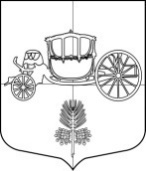 